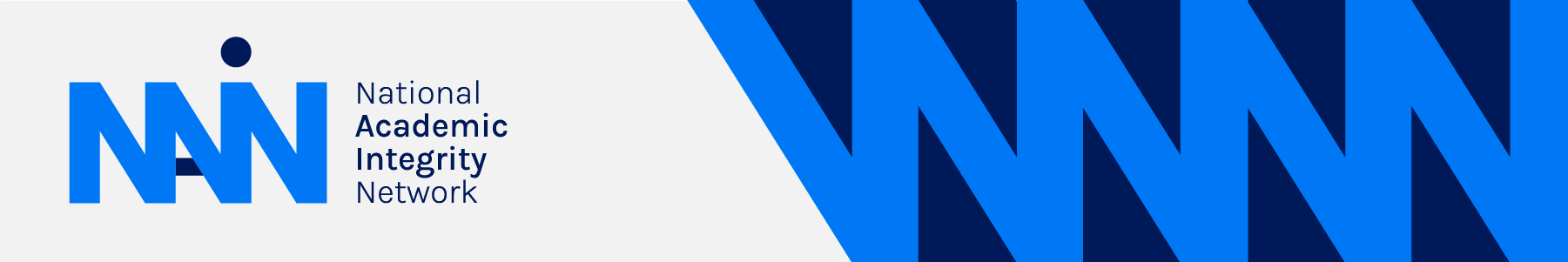 National Academic Integrity Week 2021Monday 18 – Friday 22 October 2021Session descriptions and registration/joining links:MONDAY 18 OCTOBERCCT College: Partnership at CCT College Dublin to Enhance the Culture of Academic Integrity: A Joint Staff-Student PresentationThis joint staff-student presentation explores how CCT College Dublin continues to enhance its culture of academic integrity through the lens of student partnership. In their presentation, Graham and Mariana will describe a number of activities that CCT staff have conducted in partnership with students over the past twelve months leveraging technology, sectoral engagement and other institution initiatives, to educate and empower learners and staff about new as well as existing challenges relating to academic integrity. The presentation will conclude with a description of how these institutional initiatives have been executed with a focus on open access. Institutional resources pertaining to academic integrity are shared via the institution's open access repository or via the use of Creative Commons licences with the aim of contributing to sector-wide knowledge sharing.Registration/joining link: https://zoom.us/meeting/register/tJEvf-CupzgvGdR_3NtzPLDlobVS56a6VC03 ENAI event: Putting our trust in academic publications – how can we know whether the research and results are reliable?Please note that for the four ENAI Events, you can find all the details and registration form at https://www.academicintegrity.eu/wp/eaiw-2021/. The links will be sent to the registered participants only.#IUADigEd webinar: Panel discussion on Staff/ Student partnership in addressing Academic IntegrityRequested from SharonRegistration / joining link:  Those interested can sign up for the IUADigEd Community at https://edtl.blog/community/ or join the following link on Zoomhttps://us02web.zoom.us/j/81987919795?pwd=SzVvaTZxU0ZKR0psUFJHa3ZNUGN3dz09National Academic Integrity Network (NAIN) Keynote webinar: Academic Integrity – The Student Partnership ApproachAcademic integrity is often framed to students in the context of helping them to improve their writing and referencing to avoid plagiarism. Although supporting students to have the foundational academic skills necessary for success is important and essential, any modern take on academic integrity needs to consider the whole academic community, the world in which academia operates and the ethical principles that are at the heart of the educational system.This keynote presentation will examine how students can be directly included in the academic integrity discussion and how they can be encouraged and supported to take active roles in future developments. Examples will be given considering how students can be involved in academic integrity decision making processes, how students can champion academic integrity within their own institution and beyond, and how students can operate as research partners looking to address emerging academic integrity challenges. The intention is to encourage institutions and staff at all levels, from university leaders through to teaching and professional services staff, to drive real change in partnership with the student body. Registration/joining link: Please click here to register for the webinar. Please note that a joining link will be sent to all registered participants on Friday October 15th.TUESDAY 19 OCTOBER ENAI event: Understanding ethics and ethical behaviour beyond the realm of medical practice and clinical research Please note that for the four ENAI Events, you can find all the details and registration form at https://www.academicintegrity.eu/wp/eaiw-2021/. The links will be sent to the registered participants only.WEDNESDAY 20 OCTOBER Dublin City University: Positive Ways to Promote Academic Integrity: A Multi-Stakeholder Approach to Creating a Culture of IntegrityYou’ve heard it all: “Academic integrity isn’t my responsibility”; “It’s in the course syllabus, isn’t that enough?” or “I don’t have time to talk about academic integrity in my course”. These narratives are not only unhelpful for our students, but they also prevent cultures of integrity from developing at our institutions. Join us to learn more about how to create a positive culture of academic integrity, not only among students, but across your entire institution. We talk about how and why academic integrity goes beyond student conduct and involves multiple stakeholders in different and complementary ways. Finally, you’ll come away with concrete ideas to implement quickly to jumpstart a long-term commitment across the institution to sustaining a culture of ethics.This session is taking place under the National Forum’s seminar funding 21/22.Registration/joining link: https://dcu-ie.zoom.us/meeting/register/tJIvf--rqjojHdGfQEaU3Y2Z45OgoimN9L0hInternational Center for Academic Integrity (ICAI): Live broadcast with a global group of students discussing academic integrity and contract cheating.Registration/ joining link:  https://us06web.zoom.us/webinar/register/WN_1k-SOB6ET66uXFCPCovAiwInternational Center for Academic Integrity (ICAI): Expert presentation and global panel response to the student discussion featuring Thomas Lancaster (UK), Billy Kelly (Ireland), Zeenath Khan (UAE), Rowena Harper (AUS) and Sarah Eaton (Canada)Registration / joining link: https://us06web.zoom.us/webinar/register/WN_2ARKmgsbS-OzrIlZ_IIeEQTHURSDAY 21 OCTOBER University of Limerick: 5 Minute Tips on Academic Integrity As part of National Academic Integrity Week, this panel will present on the supports, challenges and approaches in relation to academic integrity in the University of Limerick, opening the floor for discussion. Facilitated by Dr Angelica Risquez, CTL in collaboration with Dr Reena Cole, ADAA Faculty of S&E, Lawrence Cleary, Regional Writing Centre, Michelle Breen, Glucksman Library.  Registration/ joining link: Click here to join the meeting ENAI event: Good Teaching Practices to Promote Academic Integrity Please note that for the four ENAI Events, you can find all the details and registration form at https://www.academicintegrity.eu/wp/eaiw-2021/. The links will be sent to the registered participants only.University College Cork: Co-Producers not Consumers: A Conversation between Faculty and Students-as-Partners on Implications of Academic Integrity in the Academy and BeyondAs a part of National Academic Integrity Week, the Centre for the Integration of Research, Teaching and Learning (CIRTL) at UCC is hosting a panel discussion on academic integrity and assessment with two students and two staff members. Registration/ joining link: https://teams.microsoft.com/l/meetup join/19%3ameeting_NGUyZjRmYjAtNzkzZC00ZTBmLTk0MzAtZjY0ODVkOTJkZDFm%40thread.v2/0?context=%7b%22Tid%22%3a%2246fe5ca5-866f-4e42-92e9-ed8786245545%22%2c%22Oid%22%3a%2293795022-e2f6-47cb-a8db-436f77bdfca7%22%7dDundalk Institute of Technology: Managing your time to ensure Academic Integrity: a workshop for students Stress is known to be associated with plagiarism and poor academic practice.  This short, interactive session will explore effective ways for students to manage time and competing deadlines to promote good academic practice.Registration/ joining link: https://www.eventbrite.com/e/managing-your-time-to-ensure-academic-integrity-a-workshop-for-students-tickets-182731543967 HAQEF Seminar: Reframing academic integrity perspectives This seminar is the first in a series of seminars HAQEF is hosting under the National Forum’s seminar funding 21/22. The following segments will be explored in this session:Dimphne Ní Bhraoináin & Jack Leahy w/Sajal Mistry, GCSU President – Griffith CollegeAcademic integrity and supporting vulnerable learners in an increasingly diverse and digital education environment: initiatives from Griffith CollegeDr Kevin O’ Rourke (Keynote), TU Dublin,Academic Impropriety: "If they don't know the rules, can we blame them?"Registration/ joining link: https://hiberniacollege.zoom.us/meeting/register/tJ0od-urqz0iH9ddpoj030iRBDA8Is-gstWgFRIDAY 22 OCTOBER ENAI event: Interpreting text-matching software similarity reportsPlease note that for the four ENAI Events, you can find all the details and registration form at https://www.academicintegrity.eu/wp/eaiw-2021/. The links will be sent to the registered participants only.Dundalk Institute of Technology: Assessment Design and Academic IntegrityThis short, interactive session will use practical examples and share experiences to explore how assessment design can be used to promote academic integrity and reduce opportunities for plagiarism.Registration/ joining link: https://www.eventbrite.com/e/assessment-design-and-academic-integrity-tickets-182738023347National Student Panel Reflections on student/ staff partnerships, and upholding academic and assessment integrityStudents from a range of Irish higher education institutions will reflect on the week’s themes through questions moderated by the USI Education Officer, Megan O’Connor. Registration / joining link: TimesMon 18th Tues 19th Wed 20th Thurs 21st Fri 22nd 10.00CCT College: Working in Partnership at CCT College Dublin to Enhance the Culture of Academic Integrity: A Joint Staff-Student PresentationCo-Presenters: Dr Graham Glanville , Dean of School and Head, Centre for Teaching and Learning;  Mariana Braga Vasconcellos, student representative & NAIN memberENAI:Putting our trust in academic publications – how can we know whether the research and results are reliable? Led by: ENAI working group for Ethical Publishing and DisseminationENAI:Understanding ethics and ethical behaviour beyond the realm of medical practice and clinical research 
Presenters: Dr Shivadas Sivasubramaniam (University of Derby, UK), Dr Zeenath Reza Khan (University of Wollongong in Dubai, UAE)University of Limerick:5 Minute Tips on Academic IntegrityLed by: Dr Angelica Risquez, CTL in collaboration with Dr Reena Cole, ADAA Faculty of S&E, Lawrence Cleary, Regional Writing Centre, Michelle Breen, Glucksman Library.  ENAI:Good Teaching Practices to Promote Academic Integrity Led by: ENAI Academic Integrity Surveys Working GroupStart: 10.30 University College Cork:Co-Producers not Consumers: A Conversation between Faculty and Students-as-Partners on Implications of Academic Integrity in the Academy and BeyondPresenters: Dan Blackshields, Anthony Ryan (UCC Faculty), Michael B. Vaughan, Marnina Winkler (Students-as-Partners), conversation moderated by James Cronin, UCC ENAI:Interpreting text-matching software similarity reportsPresenters: Dita Henek Dlabolová & Tomáš Foltýnek, Mendel University, Brno, Czech Republic12.30#IUADigEd webinarDeveloping a Shared Culture of Commitment to Academic Integrity: A Student-Staff Partnership Approach. Speakers: Morag Munro, Chris Abraham, Katharina Kurz, Robyn Meyler & Michaela Waters, Maynooth University13.00Dublin City University:Positive Ways to Promote Academic Integrity: A Multi-Stakeholder Approach to Creating a Culture of IntegrityPresenter: Dr Sarah Elaine Eaton, Associate Professor at the University of Calgary, Canada  Speakers: William Kelly, DCU Dean of Teaching and Learning; Kate Goodman, DCU Students’ Union VP Academic LifeHAQEF seminar:Reframing academic integrity perspectivesPresenters: Dimphne Ní Bhraoináin & Jack Leahy w/Sajal Mistry, GCSU President, Griffith College; Dr Kevin O’ Rourke (Keynote), TU Dublin,Dundalk Institute of Technology:Managing your time to ensure Academic Integrity: a workshop for studentsPresenters: DkIT Student Learning & Development Centre & DkIT Student UnionDundalk Institute of TechnologyAssessment Design and Academic IntegrityPresenter: Dr Moira Maguire14.00National Student Panel:Reflections on Staff/ Student partnerships within the context academic and assessment integrity, discussing issues raised during the week.Led by: Megan O’Connor, VP Academic Affairs and Education Officer, Union of Students in Ireland15.00NAIN Keynote:Academic Integrity – The Student Partnership ApproachPresenter: Dr Thomas Lancaster, Imperial College LondonICAI:Special live broadcast with a global group of students discussing contract cheating.16.00ICAI:Expert presentation and panel responding to the student discussion. 